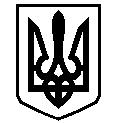 У К Р А Ї Н АВАСИЛІВСЬКА МІСЬКА РАДАЗАПОРІЗЬКОЇ ОБЛАСТІР О З П О Р Я Д Ж Е Н Н Яміського голови 07 грудня   2018                                                                                              №   191Про скликання  виконавчого комітету Василівської  міської ради  	Відповідно до ст. 42, 53 Закону України «Про місцеве самоврядування в Україні»Скликати  засідання  виконавчого  комітету Василівської міської ради Запорізької області  11 грудня   2018  року о 14-00 годині  в приміщенні  Василівської міської ради за адресою: м.Василівка, бульвар Центральний, 1.Включити до порядку денного  засідання виконавчого комітету міської ради  питання:2.1. Про проведення конкурсу з визначення робочого органу для організації конкурсу з перевезення пасажирів на автобусному маршруті загального користування по м.Василівка № 2 – вул. Каховська – ТОВ «Василівський завод «МК»;2.2. Про затвердження норм питного водопостачання  м.Василівка;2.3. Про переведення житлового приміщення в нежитлове та присвоєння поштової адреси  м. Василівка, вул. Соборна, буд. 71б.Доповідає – Борисенко Ю.Л. – заступник міського голови з питань діяльності виконавчих органів ради, начальник відділу комунального господарства та містобудування   виконавчого апарату міської ради.2.4. Про затвердження списків громадян, які перебувають на квартирному обліку при виконавчому комітеті Василівської міської ради.Доповідає – Джуган Н.В.  - заступник  міського голови з питань діяльності виконавчих органів ради, начальник відділу з гуманітарних питань  виконавчого апарату міської ради.2.5. Про надання грошового заохочення  представникам квартальних комітетів           м. Василівка за підсумками роботи за 2018 рік. Доповідає – Мандичев О.Г. – секретар ради.2.6. Про затвердження Плану діяльності виконавчого комітету Василівської міської ради  Запорізької області з питань підготовки проектів регуляторних актів на 2019 рік;2.7. Про затвердження плану роботи виконавчого комітету Василівської міської ради  Запорізької області на І півріччя  2019 року.Доповідає – Кривуля В.В. – керуючий справами виконавчого комітету, начальник відділу юридичного забезпечення та організаційної роботи  виконавчого апарату міської ради.Міський голова                                                                                              Л.М.Цибульняк  Аркуш  погодження  додається 